Site Specific Safety Plan Template 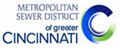 Introduction:In accordance with Section 107.08 of the City of Cincinnati Supplement and Specification 01 31 21 of the Detailed Provisions, the contractor must submit this completed DETAILED SITE SPECIFIC SAFETY PLAN as well as a copy of their Corporate Safety Program that covers the information/topics listed below.  The Site Specific Safety Plan is to be specific, addressing anticipated/potential hazards that will be encountered while performing the contracted work.  The Plan is to identify the procedures and methods for controlling the project-specific safety hazards identified.  The CONTRACTOR is totally responsible to ensure compliance with all federal, state and local safety laws and regulations including, but not limited to, OSHA requirements.  Acceptance of this Site Safety Plan by the City does NOT release the Contractor of responsibility.  The duty and liability for safety shall remain with the Contractor.  The Contractor may be required to provide additional information and/or clarification of information included in the Site Safety Plan.  A copy of the Site Safety Plan will be filed with the City and the Contractor must have a copy available at the work site at all times.Template Intent: This template will: Help identify and document Environmental, Health, and Safety issues and/or concerns in the project specifications/bidding process so that Contractors will be prepared to provide the City with a specific Site Specific Safety Plan.  The advantages are: Open communications between City representatives and Contractors regarding the potential safety hazards well in advance of job/task execution; Contractor will be informed of City’s Safety expectations; and Any associated costs for EHS compliance issues will be captured ahead. Intended Output: The Contractor will provide the City with a written Site Specific Safety Plan using the following Site Specific Safety Plan Template that will document how the Contractor will address any anticipated and/or recognized hazards associated with their project/contract work.  This is an important step in the communication process to promote open communication between the Contractor and the City.  This procedure identifies the most prevalent high-hazard activities encountered on City projects.  This is NOT all inclusive and is NOT intended to replace the Contractors Corporate Safety Program, it is intended to be a guide and used in conjunction with their program. A Site Specific Safety Plan shall be completed for all field work performed.*** Include Emergency Action Procedures and Site Map along with the Corporate Safety Program.Additional Focus Areas:COMPETENT PERSON DESIGNATION FORM INSTRUCTIONSRead the statement at the top of the Competent Person Designation Form.Employee Information:Company:	Write the name of the company.Name: 	Print the employee’s full name.Competent Person Designation(s):Check the box to indicate which area the employee is being designated as a “Competent Person.” (More than one box may be checked.)Credentials Reviewed and Verified for Designation: (Completion of this section is mandatory. Be as detailed as possible – list specifics.)Review and verify the credentials of the employee.List any applicable formal training in the space provided.List the number of years of experience the employee has relevant to the Competent Person designations marked above.Check the appropriate box if the employee has completed a union apprenticeship.List any applicable informal training.Check the appropriate box if the designation is based on “On-The-Job” Performance.Standards and Practices Training:  (Completion of this section is mandatory.)Ensure the employee has read the relevant standards and practices governing the designations marked in the sections above.Ensure the employee fully understands the roles, responsibilities and authority he/she will be expected to execute.Check the box indicating which standards and practices the employee read during the designation process.Signatures:The Competent Person must sign and date the form accepting the responsibilities associated with the designations.The employee’s foreman, general foremen, or superintendent should sign and date the form acknowledging the designation.The area construction manager must sign and date the form.BACKGROUNDCompetent Person is a specifically defined designation from the federal OSHA standards, and MUST NOT BE CONFUSED with a person who is competent (proficient and/or trained) to perform a job/activity. Competent Persons must be designated for the following tasks/activities:Excavation, Trenching and ShoringScaffold Erection and InspectionLead AbatementLadder Inspection (portable)Safety Monitor (roof)Demolition (large scale)Aerial Lift TrainerAsbestos AbatementSteel ErectionFall Protection - Use TrainerFall Protection - Equipment Inspection and TrainerA Competent Person designation is predicated on an individual being exceptionally well qualified in his/her subject area, and NOT SIMPLY training, education, experience, or on-the-job training in/of themselves.A Competent Person must demonstrate he/she is (a) highly knowledgeable on the subject and (b) capable of using consistently good judgment in carrying out the appointed responsibilities in the subject area; one may be competent, and not be a Competent Person.We should LIMIT THE NUMBER of Competent Persons to no more than three per craft, per subject area, per project – less if possible/appropriate. An exception may be in the subject areas such as excavation, trenching and shoring, and scaffold inspection.In most cases, a Competent Person should be considered Competent from one project to another.Contractor Name:Project:Date Submitted:Project Location:Site Map Included:Project Manager:Phone:Project Foreman:Phone:Competent Person:Phone:Project Safety Rep:Phone:Identify the Project’s Definable Work Activities. (i.e., Scope of Work, Equipment Utilized on the Project, Depth of Excavations/Trenches, Protective Systems to be Utilized, Existing Utilities within area, , Safety Equip Used,  etc.)Identify the Project’s Definable Work Activities. (i.e., Scope of Work, Equipment Utilized on the Project, Depth of Excavations/Trenches, Protective Systems to be Utilized, Existing Utilities within area, , Safety Equip Used,  etc.)Identify the Project’s Definable Work Activities. (i.e., Scope of Work, Equipment Utilized on the Project, Depth of Excavations/Trenches, Protective Systems to be Utilized, Existing Utilities within area, , Safety Equip Used,  etc.)Identify the Project’s Definable Work Activities. (i.e., Scope of Work, Equipment Utilized on the Project, Depth of Excavations/Trenches, Protective Systems to be Utilized, Existing Utilities within area, , Safety Equip Used,  etc.)SubjectRequiredRequiredSpecific & detailed information / description required for all questions.SubjectYesNoSpecific & detailed information / description required for all questions.Compressed Gas:N/AN/AWill cylinders be brought on site?Are there plans for safe use and storage on site?Will portable torch sets be required? (All gas cylinders and welding machines must be left outside of excavations and long enough leads provided.)SubjectRequiredRequiredSpecific & detailed information / description required for all questions.SubjectYesNoSpecific & detailed information / description required for all questions.Ladders: N/AN/AWill ladders be required? (All ladders – min 300 lb. rating.)The ladder chosen must be long enough to provide access to the work area without necessitating standing on the top two steps of a stepladder or the top three rungs of a straight ladder.Will fall protection be required?  List equipment to be used.SubjectRequiredRequiredSpecific & detailed information / description required for all questions.SubjectYesNoSpecific & detailed information / description required for all questions.Fall Protection, Leading Edge Work & Elevated Surfaces:N/AN/AHas a Fall Protection Rescue Plan been developed? Attach and describe plan. All documentation shall be submitted to MSD Document Control and the MSD Safety Section via Safety.Matters@cincinnati-oh.gov for proper review and retention per OSHA requirements. Will fall protection be required? 100% protection > 6 feet. Are competent/qualified persons identified to perform system and equipment inspections, identify hazards, and anchor points as needed? SubjectRequiredRequiredSpecific & detailed information / description required for all questions.SubjectYesNoSpecific & detailed information / description required for all questions.Cranes and Rigging: N/AN/AWill crane operations be required?Attach crane lift plan, operator, rigger and signaler verification of training. Provide 3rd party annual inspections. Have all overhead lines been identified and the locations appropriately communicated? Will any special lifting devices be needed? Will any Critical Lifts take place?Attach and describe Critical Lift Plan and activity.  All documentation shall be submitted to MSD Document Control and the MSD Safety Section via Safety.Matters@cincinnati-oh.gov for proper review and retention per OSHA requirements. Has all rigging equipment been inspected? Is all equipment appropriate for the task(s)? Have all required safety inspections been completed? Inspection logs completed for equipment/lift devices.  All documentation shall be submitted to MSD Document Control and the MSD Safety Section via Safety.Matters@cincinnati-oh.gov for proper review and retention per OSHA requirements. Will traffic control be provided (pedestrian & vehicular)? Attach flaggers’ names / training (2 minimum).SubjectRequiredRequiredSpecific & detailed information / description required for all questions.SubjectYesNoSpecific & detailed information / description required for all questions.Confined Spaces: N/AN/AWill any confined space work be performed?**NOTE: Atmospheric testing must be conducted daily prior to entry into a Confined Space.Will any Confined Space Entry permits be required? All documentation shall be submitted to MSD Document Control and the MSD Safety Section via Safety.Matters@cincinnati-oh.gov for proper review and retention per OSHA requirements. Have affected personnel been trained for confined space entry? What equipment will be provided for non-entry rescue?Will external rescue team services to be used? Please specify the name of the provider. Have all entry procedures been provided and documented? Attach Confined Space Plan.  All documentation shall be submitted to MSD Document Control and the MSD Safety Section via Safety.Matters@cincinnati-oh.gov for proper review and retention per OSHA requirements. SubjectRequiredRequiredSpecific & detailed information / description required for all questions.SubjectYesNoSpecific & detailed information / description required for all questions.Excavations (all soil will be classified as type C):N/AN/AWill equipment to be brought on site? Please specify type. Appropriate safety equipment (i.e. shoring, shielding, trench boxes, etc.) shall be provided to protect the employee(s)Will any work activities involve excavations greater than four (4) feet? Provide Competent Person(s) name(s), contact info and training verification.  3rd party certification preferred.  (Optional form included for contractor to assume all responsibility.)  All documentation shall be submitted to MSD Document Control and the MSD Safety Section via Safety.Matters@cincinnati-oh.gov for proper review and retention per OSHA requirements. Will a trench box/shoring be needed? Provide Tabulated Data / Engineering Specs.  All documentation shall be submitted to MSD Document Control and the MSD Safety Section via Safety.Matters@cincinnati-oh.gov for proper review and retention per OSHA requirements. Does fencing/barricade need to be installed? Barricades, walkways, lighting and signs must be provided for the protection of the public before the start of excavation operations.  Guardrails, fences or barricades will be provided adjacent to walkways, driveways and other pedestrian or vehicle thoroughfares.Daily inspections of excavations, adjacent area and protective systems for evidence that result in cave-in, failure of protective systems, hazardous atmospheres or other hazardous conditions must be conducted before the start of work and as needed throughout the shift.  Inspections must be documented.All documentation shall be submitted to MSD Document Control and the MSD Safety Section via Safety.Matters@cincinnati-oh.gov for proper review and retention per OSHA requirements. What will be the MAXIMUM depth(s) of the excavation(s)/trench(s) be on this project? SubjectRequiredRequiredSpecific & detailed information / description required for all questions.SubjectYesNoSpecific & detailed information / description required for all questions.Mobile Equipment / Powered Industrial Trucks / Lifts / Booms:N/AN/AWill any mobile powered equipment be required? Type to be brought on site?If yes, keep daily/shift inspection logs on the equipment.  All documentation shall be submitted to MSD Document Control and the MSD Safety Section via Safety.Matters@cincinnati-oh.gov for proper review and retention per OSHA requirements. Will you be using any special attachments? ex. jibs, man lifts, etc.Are operators trained / certified for operations of equipment?Attach verification of training.  All documentation shall be submitted to MSD Document Control and the MSD Safety Section via Safety.Matters@cincinnati-oh.gov for proper review and retention per OSHA requirements. Is there a plan for fuel transfer/storage or battery changes?Spill kit/containment pad required containing 80% equipment capacity.SubjectRequiredRequiredSpecific & detailed information / description required for all questions.SubjectYesNoSpecific & detailed information / description required for all questions.Caught-In / Struck-By Hazards:N/AN/AAre employees familiar with pinching and crushing points?Are employees aware of the hazards associated with overhead loads and swing radius?Are all vehicles equipped with appropriate back-up alarms, horns and lights?SubjectRequiredRequiredSpecific & detailed information / description required for all questions.SubjectYesNoSpecific & detailed information / description required for all questions.Hand and Power Tools:N/AN/AWill all grinders, saws and similar equipment provided with appropriate safety guards?Are power tools used with proper shields, guards, or attachments, as recommended by the manufacturer? Power tools must be equipped with a constant-pressure switch or control that shuts off the power when pressure is released.Will all cord-connected, electrically operated tools and equipment be properly grounded or of the approved double insulated type?SubjectRequiredRequiredSpecific & detailed information / description required for all questions.SubjectYesNoSpecific & detailed information / description required for all questions.Personal Protective Equipment: N/AN/AWhat type of PPE will be used for this project?Will any special PPE be required, i.e. respirators? What type?Attach Respiratory Protection Plan if required.Have portable eye wash stations been set up on the jobsite?Has personnel received training for special PPE requirements? NOTE: Hi Vis (yellow shirt) clothing is required.Is there verification of medical respiratory protection clearance submitted / attached?All documentation shall be submitted to MSD Document Control and the MSD Safety Section via Safety.Matters@cincinnati-oh.gov for proper review and retention per OSHA requirements. Will respirators be worn on a voluntary use? (Half mask, paper, etc.)Attach Appendix D for each employee.SubjectRequiredRequiredSpecific & detailed information / description required for all questions.SubjectYesNoSpecific & detailed information / description required for all questions.Signs, Signals and Barricades:N/AN/ADescribe site control measures, especially in high public areas such as playgrounds, parks, etc.Will perimeter barricades be used?Will any caution/danger signs be needed?Will flammable gas/liquid labels be needed? Will material labels be needed? GHS Will traffic control be provided?Attach flaggers’ names / training (2 minimum).  Include Traffic Control Plan.SubjectRequiredRequiredSpecific & detailed information / description required for all questions.SubjectYesNoSpecific & detailed information / description required for all questions.Additional Work Permits:N/AN/AWill any utility interruption permits be required?Will Hot Work (welding/cutting/grinding/ soldering/electrical) permits be required?All documentation shall be submitted to MSD Document Control and the MSD Safety Section via Safety.Matters@cincinnati-oh.gov for proper review and retention per OSHA requirements. SubjectRequiredRequiredSpecific & detailed information / description required for all questions.SubjectYesNoSpecific & detailed information / description required for all questions.HAZCOM:N/AN/AAre all employees trained in Hazard Communication / GHS?Are all MSDS/SDS provided to MSD and a copy easy to obtain at job site?Provide MSD with a Chemical Inventory of all chemicals to be utilized onsite and maintain master copy at the job site.Are employees trained to handle/use specific materials?Does storage and use meet all MSD, NFPA, Federal and State Regulations?SubjectRequiredRequiredSpecific & detailed information / description required for all questions.SubjectYesNoSpecific & detailed information / description required for all questions.Hot Work:N/AN/AAre hot work activities to be performed? (Any flame or spark producing task.) Briefly describe.Will any special PPE be required?Will fire blankets/protective shields/screens be required?Are fire watch personnel current with actual training?SubjectRequiredRequiredSpecific & detailed information / description required for all questions.SubjectYesNoSpecific & detailed information / description required for all questions.Flammable Gases / Liquids:N/AN/AWill any flammable gases and/or liquids be used?Have provisions for their storage been made?Will appropriate containers be utilized? Safety cans are required.Are secondary containment and spill kits required?SubjectRequiredRequiredSpecific & detailed information / description required for all questions.SubjectYesNoSpecific & detailed information / description required for all questions.Emergency Preparedness:N/AN/AHave the appropriate number of fire extinguishers been identified? Inspections will be performed monthly.Have emergency phone numbers been identified?Have adequate security measures been identified?Has an emergency evacuation plan been developed?Will emergency responders have easy access if needed?SubjectRequiredRequiredSpecific & detailed information / description required for all questions.SubjectYesNoSpecific & detailed information / description required for all questions.Housekeeping and Waste Management:N/AN/AAll projects are to be maintained clean, sanitary and orderly.Is there a plan for waste disposal in place?Are all characterization, containerization, segregation, storage and disposal requirements understood?All combustible scrap, debris and waste shall be stored safely and removed promptly.Is there a plan for water/wastewater discharges in place? Describe or attach plan.Is there a spill plan in place?Spill kits will be on site.COMPETENT PERSON DESIGNATIONCOMPETENT PERSON DESIGNATIONCOMPETENT PERSON DESIGNATIONCOMPETENT PERSON DESIGNATIONCOMPETENT PERSON DESIGNATIONCOMPETENT PERSON DESIGNATIONCOMPETENT PERSON DESIGNATIONAn evaluation has determined that the person named below has knowledge of the systems, equipment, conditions and procedures, proper use, inspection, manufacturer’s recommendations and instructions, and maintenance for the activities designated below. Consequently, this person has been designated as a “Competent Person” per OSHA guidelines and delegated the responsibility and authority for coordinating activities and operations covered by the designation(s).An evaluation has determined that the person named below has knowledge of the systems, equipment, conditions and procedures, proper use, inspection, manufacturer’s recommendations and instructions, and maintenance for the activities designated below. Consequently, this person has been designated as a “Competent Person” per OSHA guidelines and delegated the responsibility and authority for coordinating activities and operations covered by the designation(s).An evaluation has determined that the person named below has knowledge of the systems, equipment, conditions and procedures, proper use, inspection, manufacturer’s recommendations and instructions, and maintenance for the activities designated below. Consequently, this person has been designated as a “Competent Person” per OSHA guidelines and delegated the responsibility and authority for coordinating activities and operations covered by the designation(s).An evaluation has determined that the person named below has knowledge of the systems, equipment, conditions and procedures, proper use, inspection, manufacturer’s recommendations and instructions, and maintenance for the activities designated below. Consequently, this person has been designated as a “Competent Person” per OSHA guidelines and delegated the responsibility and authority for coordinating activities and operations covered by the designation(s).An evaluation has determined that the person named below has knowledge of the systems, equipment, conditions and procedures, proper use, inspection, manufacturer’s recommendations and instructions, and maintenance for the activities designated below. Consequently, this person has been designated as a “Competent Person” per OSHA guidelines and delegated the responsibility and authority for coordinating activities and operations covered by the designation(s).An evaluation has determined that the person named below has knowledge of the systems, equipment, conditions and procedures, proper use, inspection, manufacturer’s recommendations and instructions, and maintenance for the activities designated below. Consequently, this person has been designated as a “Competent Person” per OSHA guidelines and delegated the responsibility and authority for coordinating activities and operations covered by the designation(s).An evaluation has determined that the person named below has knowledge of the systems, equipment, conditions and procedures, proper use, inspection, manufacturer’s recommendations and instructions, and maintenance for the activities designated below. Consequently, this person has been designated as a “Competent Person” per OSHA guidelines and delegated the responsibility and authority for coordinating activities and operations covered by the designation(s).Company: Company: Company: Company: Company: Company: Company: Name:  Name:  Name:  Name:  Name:  Competent Person Designation(s) Competent Person Designation(s) Competent Person Designation(s) Competent Person Designation(s) Competent Person Designation(s) Competent Person Designation(s) Competent Person Designation(s) Check as appropriate: Excavation, Trenching and Shoring Excavation, Trenching and Shoring Excavation, Trenching and Shoring Excavation, Trenching and Shoring Excavation, Trenching and Shoring Demolition Scaffolds  Scaffolds  Scaffolds  Scaffolds  Scaffolds  Lead Abatement Fall Protection  Fall Protection  Fall Protection  Fall Protection  Fall Protection  Aerial Lift Trainer Asbestos Asbestos Asbestos Asbestos Asbestos Ladder  Steel Erection Steel Erection Steel Erection Steel Erection Steel Erection Other:   Other:   Other:   Other:   Other:   Other:  Credentials Reviewed and Verified for DesignationCredentials Reviewed and Verified for DesignationCredentials Reviewed and Verified for DesignationCredentials Reviewed and Verified for DesignationCredentials Reviewed and Verified for DesignationCredentials Reviewed and Verified for DesignationCredentials Reviewed and Verified for Designation Formal Training (describe, with year completed): Formal Training (describe, with year completed): Formal Training (describe, with year completed): Formal Training (describe, with year completed): Formal Training (describe, with year completed): Formal Training (describe, with year completed): Years of Experience (give number of years): Years of Experience (give number of years): Union Apprenticeship Union Apprenticeship Informal Training (describe): Informal Training (describe): On-The-Job Performance (OJT, OJE) On-The-Job Performance (OJT, OJE)Signatures:Signatures:Signatures:Signatures:Signatures:Signatures:Signatures:Competent PersonCompetent PersonCompetent PersonCompetent PersonDateForeman/General Foreman/Superintendent/SupervisorForeman/General Foreman/Superintendent/SupervisorForeman/General Foreman/Superintendent/SupervisorForeman/General Foreman/Superintendent/SupervisorDate